Application for Graduate Assistantship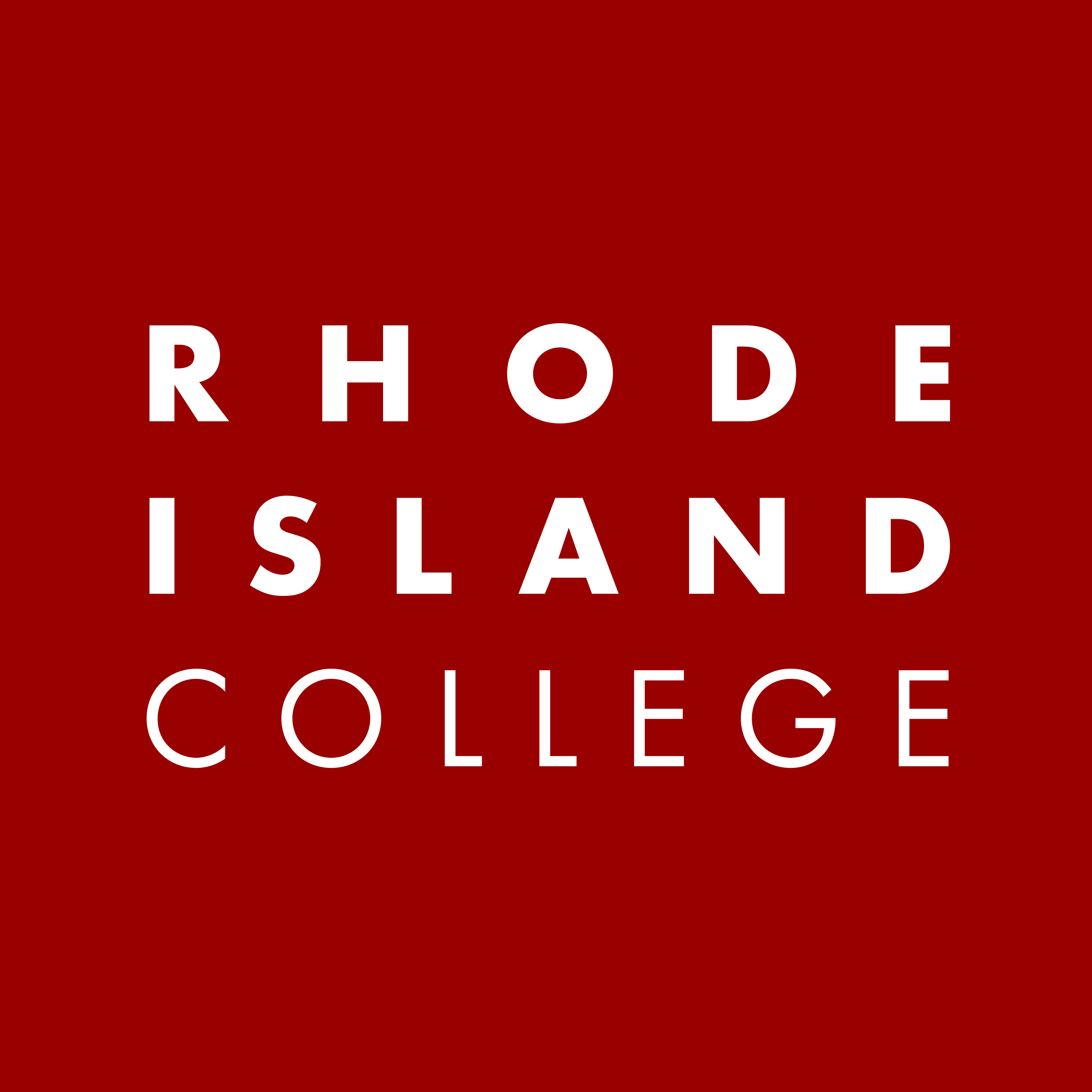 There are a limited number of Graduate Assistantship positions each year. Assistantships are available to graduate students matriculated in degree programs. The positions start at the opening of the fall semester and end on the last day of the spring semester.    Please send applications for and inquiries about the specific graduate assistantship to parties listed in the position postings. For general information about Graduate Assistantships and the list of assistantships available please consult the Graduate Studies Website. Date of application to graduate program ____________________ ________________________________________________________________
I attest that the information above is true and accurate to the best of my knowledge.Signed___________________________________________________   Date_____________________________Notice of Affirmative Action and NondiscriminationPursuant to the philosophy of the Council on Postsecondary Education and Rhode Island College and its administration, the College does not discriminate on the basis of race, color, creed, national or ethnic origin, gender, religion, disability, age, sexual orientation, disabled veteran, veteran of the Vietnam Era, or citizenship status. This nondiscrimination policy encompasses the operation of the College’s educational programs and activities, including admissions policies, scholarship and loan programs, athletic, and all other programs. It also encompasses the employment of College personnel and contracting by the College for goods and services. Rhode Island College is committed to taking affirmative action to ensure that this nondiscrimination policy is effectively observed in all the College’s endeavors.Applicant InformationApplicant InformationApplicant InformationApplicant InformationApplicant InformationApplicant InformationApplicant InformationApplicant InformationApplicant InformationApplicant InformationApplicant InformationApplicant InformationApplicant InformationApplicant InformationApplicant InformationFull Name:Full Name:Full Name:Full Name:	Last	Last	Last	Last	Last	Last	Last	Last	Last	Last	LastFirstFirstFirstM.I.                         Other name under which your records may appear (e.g., maiden name)                         Other name under which your records may appear (e.g., maiden name)                         Other name under which your records may appear (e.g., maiden name)                         Other name under which your records may appear (e.g., maiden name)                         Other name under which your records may appear (e.g., maiden name)                         Other name under which your records may appear (e.g., maiden name)                         Other name under which your records may appear (e.g., maiden name)                         Other name under which your records may appear (e.g., maiden name)                         Other name under which your records may appear (e.g., maiden name)                         Other name under which your records may appear (e.g., maiden name)                         Other name under which your records may appear (e.g., maiden name)Address:          Address:          Street AddressStreet AddressStreet AddressStreet AddressStreet AddressStreet AddressStreet AddressStreet AddressStreet AddressStreet AddressStreet AddressApartment/Unit #CityCityCityCityCityCityCityCityCityStateStateZIP CodeE-mail address E-mail address E-mail address E-mail address E-mail address E-mail address E-mail address E-mail address E-mail address Phone: Phone: Phone: Phone: Phone: (         )(         )(         )Date of birthDate of birthDate of birthDate of birthDate of birthCountry of Citizenship Country of Citizenship Degree and graduate program:Degree and graduate program:Degree and graduate program:Degree and graduate program:Degree and graduate program:Degree and graduate program:Degree and graduate program:Degree and graduate program:Degree and graduate program:Degree and graduate program:Degree and graduate program:Degree and graduate program:Degree and graduate program:Degree and graduate program:Degree and graduate program:Graduate program ___________________________ Semester of matriculation______________________________Graduate program ___________________________ Semester of matriculation______________________________Graduate program ___________________________ Semester of matriculation______________________________Graduate program ___________________________ Semester of matriculation______________________________Graduate program ___________________________ Semester of matriculation______________________________Graduate program ___________________________ Semester of matriculation______________________________Graduate program ___________________________ Semester of matriculation______________________________Graduate program ___________________________ Semester of matriculation______________________________Graduate program ___________________________ Semester of matriculation______________________________Graduate program ___________________________ Semester of matriculation______________________________Graduate program ___________________________ Semester of matriculation______________________________Graduate program ___________________________ Semester of matriculation______________________________Graduate program ___________________________ Semester of matriculation______________________________Graduate program ___________________________ Semester of matriculation______________________________Graduate program ___________________________ Semester of matriculation______________________________